Unit 5 Lesson 9: Toda clase de números en la recta numéricaWU Cuál es diferente: Muchas rectas numéricas (Warm up)Student Task Statement¿Cuál es diferente?A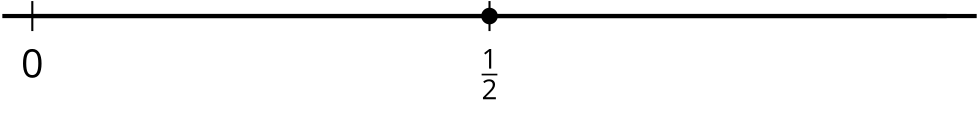 B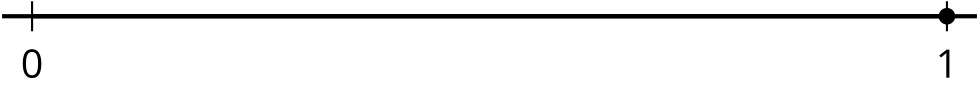 C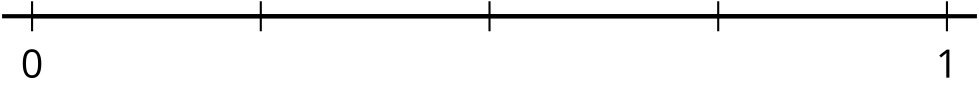 D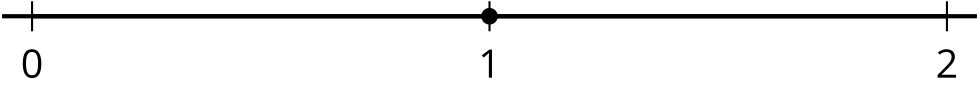 1 Ubiquemos el 1 otra vezStudent Task StatementUbica y marca el 1 en cada recta numérica.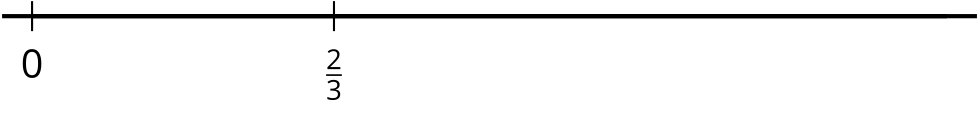 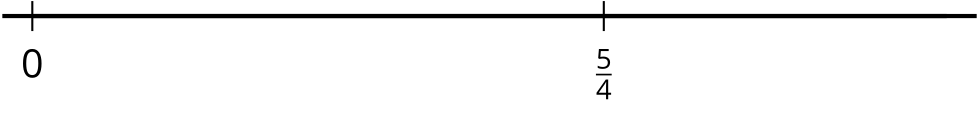 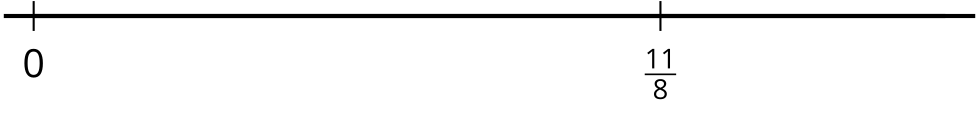 Usa cualquiera de las rectas numéricas para explicar cómo ubicaste el 1.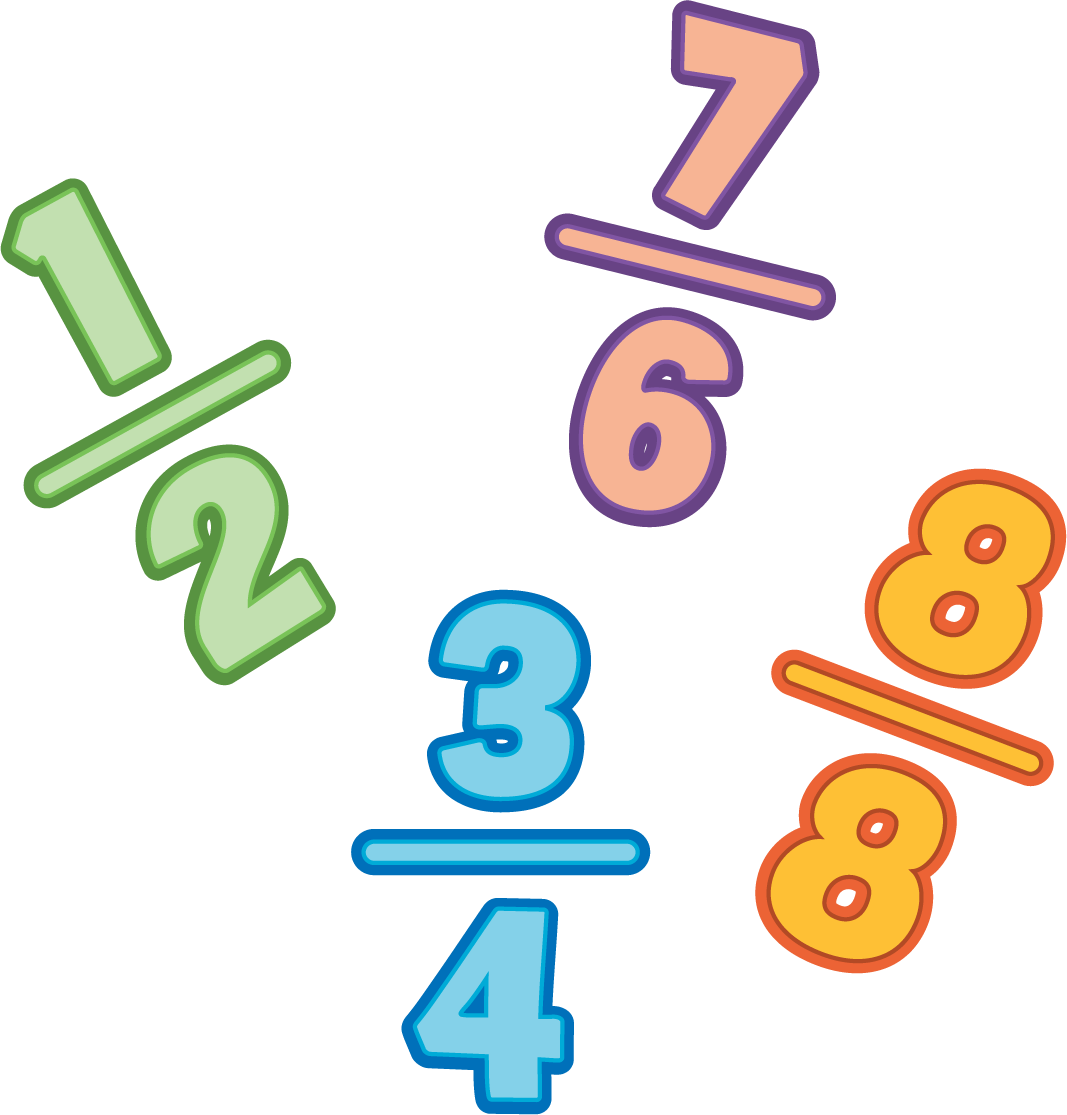 2 Ubiquemos  (Optional)Student Task StatementUbica y marca  en la recta numérica. Prepárate para explicar cómo razonaste.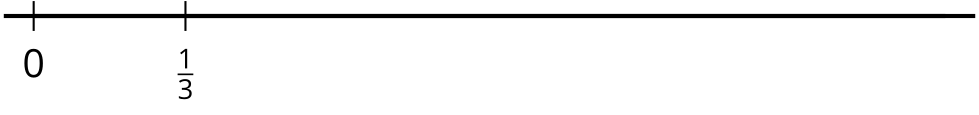 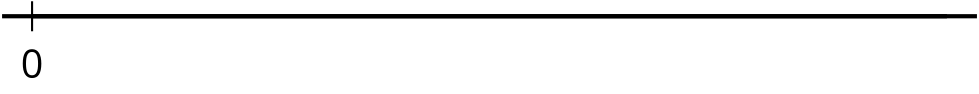 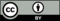 © CC BY 2021 Illustrative Mathematics®